Štitnik od povratnog toka RSK 100Jedinica za pakiranje: 1 komAsortiman: K
Broj artikla: 0092.0426Proizvođač: MAICO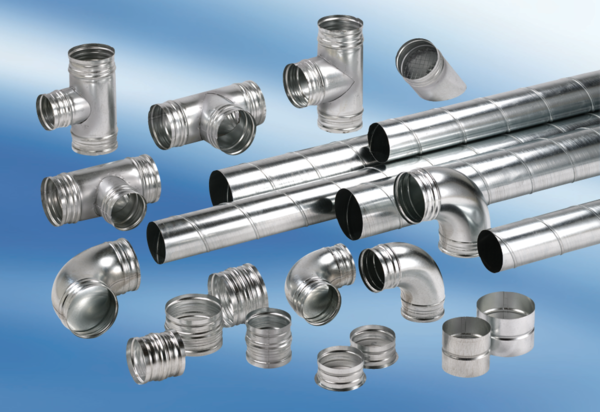 